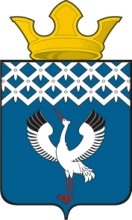 Российская ФедерацияСвердловская область Глава муниципального образования Байкаловского сельского поселенияРАСПОРЯЖЕНИЕот 29.11.2016 г.   № 178/од - рс. БайкаловоО проведении мероприятий, посвященных Дню неизвестного солдата - 03 декабря 2016 года и Дню героев Отечества -09 декабря 2016 года, на территории Байкаловского сельского поселения         В соответствии с Постановлением Правительства Свердловской области  от 30.05.2003 г. № 333-ПП «О мерах по  обеспечению общественного порядка и безопасности при проведении на территории Свердловской области  мероприятий с массовым пребыванием людей",   пунктом 3 статьи 16 Федерального закона от 22.11.1995 № 171-ФЗ «О государственном регулировании производства и оборота этилового спирта, алкогольной и спиртосодержащей продукции», законом Свердловской области от 29.10.2013 № 103-ОЗ "О регулировании отдельных отношений в сфере розничной продажи алкогольной продукции и ограничения ее потребления на территории Свердловской области", в целях обеспечения охраны  порядка и безопасности граждан в период проведения мероприятий,  посвящённых  Дню неизвестного солдата - 03 декабря 2016 года и Дню героев Отечества -09 декабря 2016 года:Подготовить и провести на территории муниципального образования   Байкаловского сельского поселения митинги,  посвященные Дню неизвестного солдата - 03 декабря 2016 года  в с. Ляпуново и д. Пелевина с 12.00 час. до 13.00 час. и Дню героев Отечества - 09 декабря 2016 года в с. Байкалово с 11.00. час. до 12.00 час.Рекомендовать ММО МВД России «Байкаловский»  осуществить комплекс мер по обеспечению охраны общественного порядка и безопасности граждан при проведении мероприятий, посвященных Дню неизвестного солдата - 03 декабря 2016 года в с. Ляпуново и д.Пелевина, и Дню героев Отечества -09 декабря 2016 года в с.Байкалово. Ограничить въезд автотранспорта на центральную площадь с. Байкалово, расположенную по ул. Революции, 27 со стороны улиц Кузнецова и Революции к площади   в период времени с 11.00 часов до 12.00 часов  09.12.2016 г. 4. Определить места стоянки  автомобильного транспорта на время проведения мероприятий, посвященных Дню героев Отечества – 09 декабря 2016 г.: площадка для стоянки автотранспорта у магазина «Овощи, фрукты», «Копеечка» и «Магнит».5.Рекомендовать руководителям торговых организаций всех форм  собственности, расположенных на территории проведения массовых мероприятий, запретить продажу алкогольной продукции:  03 декабря 2016г. в с.Ляпуново и д.Пелевина - с 10.00 часов до 14.00 часов; 09 декабря 2016г. в с.Байкалово – с 09.00 час. до 13.00 час. 6. Запретить  пронос спиртных напитков в стеклянной таре в места  проведения мероприятий.7. Настоящее Распоряжение подлежит размещению на официальном сайте администрации  муниципального образования Байкаловского сельского поселения www.bsposelenie.ru ;8. Настоящее Распоряжение  вступает в силу на следующий день после его официального опубликования;9. Контроль исполнения настоящего Распоряжения оставляю за собой.Глава муниципального образования         Байкаловского сельского поселения                                                     Д.В.Лыжин   ПЛАНпроведения мероприятий, посвященных Дню неизвестного солдата -                              03 декабря 2016 года и Дню героев Отечества -09 декабря 2016 годана территории МО Байкаловского сельского поселенияУтвержденораспоряжением  главы                    МО Байкаловского сельского поселения от 29.11.2016г. № 178-од/р№ п/пМероприятияДата и время проведенияДата и время проведенияМесто проведенияКол-во человекОтветственные12334503 декабря 2016 года03 декабря 2016 года03 декабря 2016 года03 декабря 2016 года03 декабря 2016 года03 декабря 2016 года03 декабря 2016 года1.Митинг, посвящённый Дню неизвестного солдата  и Дню героев Отечества (с возложением венков к обелиску погибшим в годы   ВО войны 1941-1945 гг. жителям                          с. Ляпуново, воинскому захоронению рядовому Серкову П.И. и обелиску погибшим в годы гражданской войны жителям с. Ляпуново) 12.00Свердловская область Байкаловский район с.Ляпуновопер.Школьный,13 Ляпуновский ДК(сквер у обелиска погибшим)Свердловская область Байкаловский район с.Ляпуновопер.Школьный,13 Ляпуновский ДК(сквер у обелиска погибшим)50Специалист по Ляпуновской территории Белова О.Г.3-52-74Директор Ляпуновского ДК Светлакова Н.С.3-52-972.Митинг, посвящённый Дню неизвестного солдата  и Дню героев Отечества (с возложением венков к обелиску погибшим в годы   ВО войны 1941-1945 гг. жителям                              д. Пелевина)12.00Свердловская область Байкаловский район, д. Пелевина ул. Новая,1в (сквер «Юность»)Свердловская область Байкаловский район, д. Пелевина ул. Новая,1в (сквер «Юность»)50Специалист по Пелевинской территорииПелевин В.Л.3-26-24Директор  Пелевинского ДК Орлова С.Н.8-952-1372-18209 декабря 2016 года09 декабря 2016 года09 декабря 2016 года09 декабря 2016 года09 декабря 2016 года09 декабря 2016 года09 декабря 2016 года3.Митинг, посвящённый Дню героев Отечества (с возложением венков к обелиску погибшим в годы   ВО войны 1941-1945 гг. жителям                              с. Байкалово)11.00Свердловская область с.Байкалово ул.Революции,27площадьСвердловская область с.Байкалово ул.Революции,27площадь150Ведущий специалист Боярова Л.В.2-10-03Директор Байкаловского ЦДКСутягина О.В.2-01-65